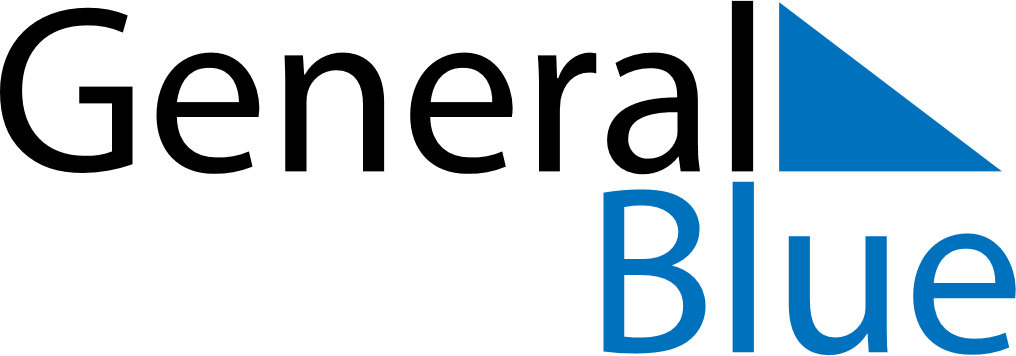 August 2020August 2020August 2020August 2020SwitzerlandSwitzerlandSwitzerlandMondayTuesdayWednesdayThursdayFridaySaturdaySaturdaySunday112BundesfeiertagBundesfeiertag3456788910111213141515161718192021222223242526272829293031